Multi-Session Continuing education (CE) information for creditNurse Residency Program Virtual Coordinator TrainingActivity date: February 14 – 16, 2023Course director: Dana Garcher, MS, RNVizient is committed to complying with the criteria set forth by the accrediting agencies in order to provide this quality activity. To receive credit for this educational activity, you must successfully complete all activity requirements.RequirementsAttend the activity in its entirety.Complete the evaluation by May 31, 2023. You will receive a separate follow-up email with the link to the evaluation and the instructions on how to obtain CE credit.Upon successful completion of the activity requirements, you will be able to print your CE certificate (with the exception of pharmacists and pharmacy technicians.)Learning objectives:Joint Accreditation Statement: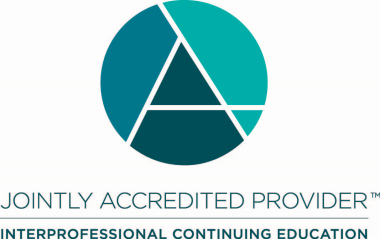 In support of improving patient care, Vizient, Inc. is jointly accredited by the Accreditation Council for Continuing Medical Education (ACCME), the Accreditation Council for Pharmacy Education (ACPE), and the American Nurses Credentialing Center (ANCC) to provide continuing education for the healthcare team.Designation Statement(s):NURSINGThis activity is designated for 6.50 contact hours.Vizient, Inc. is approved by the California Board of Registered Nursing, Provider Number CEP12580, for 6.50 contact hours.OTHERVizient, Inc. will award all other healthcare professionals who successfully complete the activity a Certificate of Participation indicating the maximum credits available. Various state license boards and credentialing bodies accept certificates of participation from accredited CE activities to meet CE requirements for license renewals and re-certification. It is the responsibility of the participant to contact their state licensing board and/or certifying body for verification on credit eligibility reciprocity.Identification, Mitigation, and Disclosure of Relevant Financial Relationships As an accredited provider of continuing education, Vizient, Inc. is dedicated to ensuring this activity presents learners with only accurate, balanced, scientifically justified recommendations, and is free from promotion, marketing, and commercial bias. In accordance with The Standards for Integrity and Independence in Accredited Continuing Education, all planners, faculty, and others in control of the educational content have disclosed the absence or existence of all financial relationships (of any dollar amount) with ineligible companies within the past 24 months. It is Vizient’s policy that owners and employees of ineligible companies, and any individuals who refuse to disclose the absence or existence of financial relationships with any ineligible companies are disqualified from participating as planners or faculty.Disclosure of Financial Relationships:Absence of Relevant Financial RelationshipsVizient, Inc., Jointly Accredited for Interprofessional Continuing Education, defines companies to be ineligible as those whose primary business is producing, marketing, selling, re-selling, or distributing healthcare products used by or on patients.An individual is considered to have a relevant financial relationship if the educational content an individual can control is related to the business lines or products of the ineligible company.No one in a position to control the content of this educational activity have relevant financial relationships with ineligible companies.Planning committee and FacultyDana Garcher, MS, RNNRP Sr. Programmatic AdvisorVizient Inc.Meg Ingram, MSN, RNNRP Sr. Programmatic Advisor Vizient Inc.Evy Olson, MSN, MBA, RNVice President, Nursing ProgramsVizient Inc.Angela Renkema, MPH, BSN, RN, NPD-BC, CV-BC, CPHDirector, Programmatic Advisory Services Vizient Inc.Vickie Adams, MSN, RN, NPD-BCNRP Programmatic AdvisorVizient Inc.Kaile Crawford, MSN, RN, NPD-BCNRP Sr. Programmatic Advisor Vizient Inc.Lindsay Ross, MSN, RN, NPD-BC, CMSRNNRP Sr. Programmatic Advisor Vizient Inc.Statement of content validity Vizient, Inc. educational activities are intended to assist healthcare teams advance their professional responsibilities in accordance with the definition of continuing education. It is the policy of Vizient, Inc. to review and ensure that all content and recommendations for patient care within accredited CE is evidenced-based, based on current science and clinical reasoning while ensuring the content is fair and balanced. All recommendations must conform to the generally accepted standards of experimental design, data collection, analysis, and interpretation. Vizient, Inc. does not permit accredited continuing education if it advocates for unscientific approaches to diagnosis or therapy, or if the education promotes recommendations, treatment, or manners of practicing healthcare that are determined to have risks or dangers that outweigh the benefits or are known to be ineffective in the treatment of patients.Day One – NRP Foundations for Coordinators and Stakeholders – 1.50 contact hours Nursing – 1.50 California NursingExplain the components of the Vizient/AACN Nurse Residency Program™Identify strategies to support the successful transition of new to practice nurses into the professionDefine the benefits of the Vizient/AACN Nurse Residency Program™Day Two – Content expert and facilitator Training: Part 1: Content expert and facilitator training: Part 2– 3.00 contact hours Nursing – 3.00 California NursingDescribe the role of the content expert in the Vizient/AACN Nurse Residency Program™Describe how to adapt content to different care areas and learner needsIdentify engagement opportunities when presenting contentDescribe the role of the facilitator in the Vizient/AACN Nurse Residency Program™Describe the purpose of clinical reflection timeExplain the various functions of the facilitator in ensuring success of the Vizient/AACN Nurse Residency Program™Discuss how to adapt small group content to meet nurse residents’ needsDay Three – Program evaluation and data; Evidence-based practice initiative – 2.00 contact hours Nursing – 2.00 California NursingVerbalize the purpose of evidence-based practice (EBP) in the Nurse Residency Program™ (NRP)Describe expectations of the EBP initiativeOutline components of a PICO(T) questionDefine return on investment for EBPExplain the surveys utilized in the Vizient/AACN Nurse Residency Program™Describe how metrics can be used to evaluate Vizient/AACN Nurse Residency Program™Demonstrate ways to highlight data for specific stakeholders